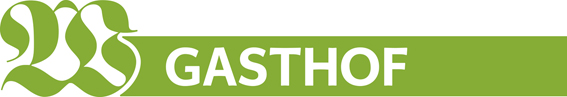 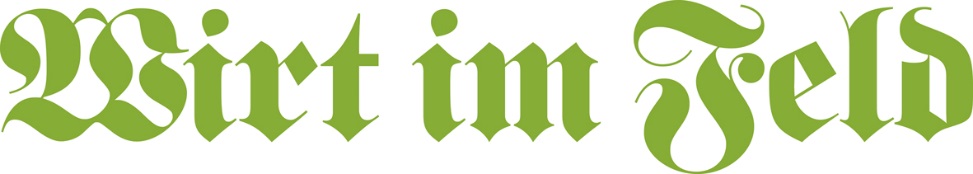 Grüß Gott undHerzlich Willkommen!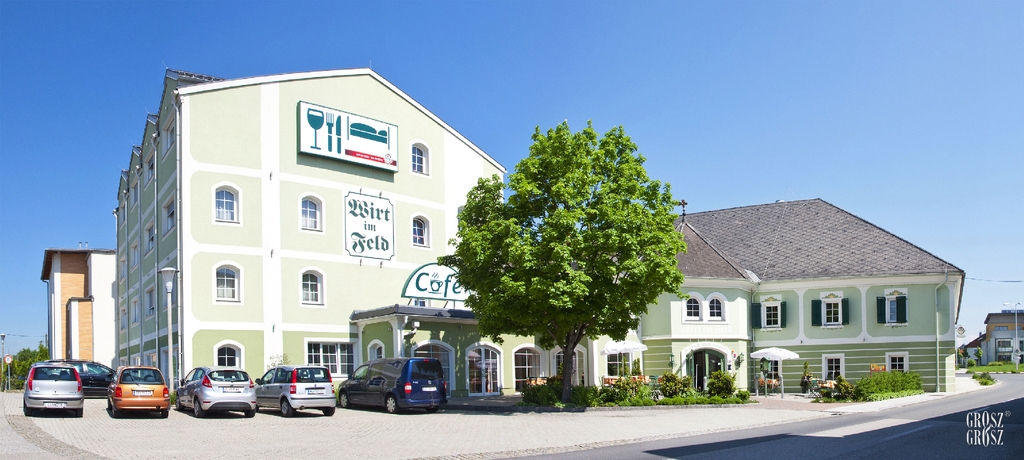 Ob kleine oder große Hochzeit, ob standesamtlich oder kirchlichen Trauung, der schönste Tag im Lebenverlangt eine sorgfältige Planung und Vorbereitung.Dabei möchten wir Ihnen gerne helfen!Seit über 100 JahrenVertrauen Sie unserer Erfahrung!Hochzeitsmappe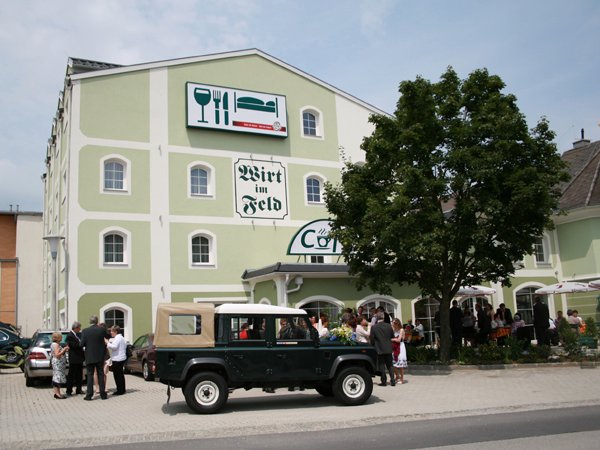 „Die wahre Liebe knüpft ein Band,
das sanft und stark zugleich.
Jeder, der es nur einmal fand,
ist unaussprechlich reich.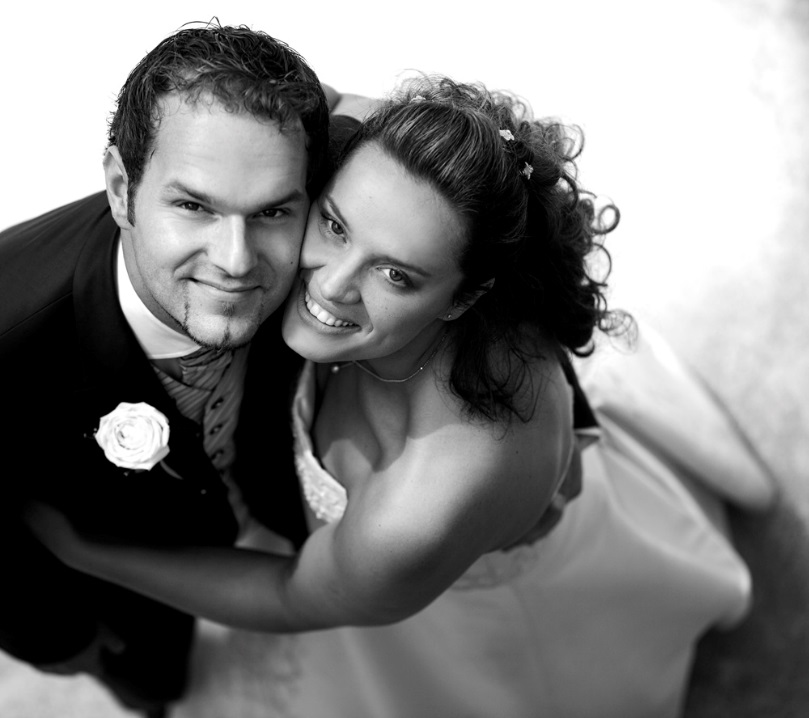 Einmal geknüpft und verbunden,
hält es zusammen, was liebt.
Es hat sein Glück gefunden,
wer sich in seine Obhut begibt.Auch ihr habt euch entschieden,
einander zu ehren, zu lieben,
gemeinsam das Glück zu finden
– möge dies Band euch verbinden.“
(Cornelia Sander)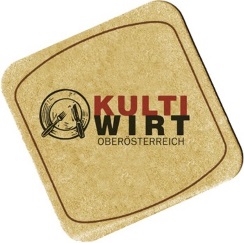 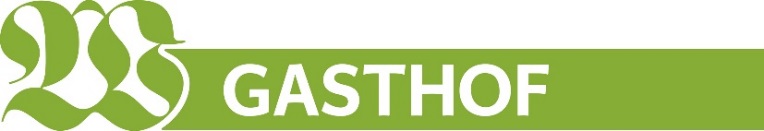 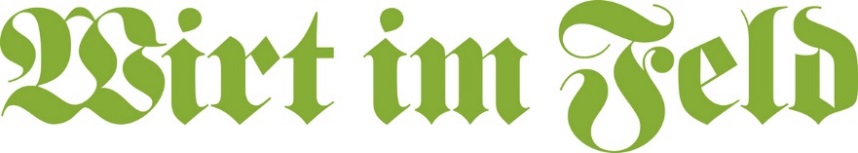 H O C H Z E I T S-
 A N F R A G E
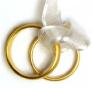 Name:Adresse:
Tel:Email:___________________________________________________
Termin:Personenanzahl:____________________________________________________

Anmerkungen:



Option bis:Datum:					Besteller: 

Landgasthof-Hotel WIRT IM FELD

Unser Familienbetrieb liegt nur wenige Kilometer außerhalb der historischen Stadt Steyr in Dietachdorf.  Im Jahr 2009 wurde unser Haus neu-eröffnet und bietet Ihnen nun noch mehr Annehmlichkeiten und Komfort.
Schon beim Betreten der hellen, großzügig gestalteten Eingangszone, unserem „Herzstück“ mit Rezeption und Tagescafe spürt man die familiäre und heimelige Atmosphäre. Von hier ausgehend erreichen Sie unsere Gästezimmer, den Seminarraum, unseren Veranstaltungssaal, den Weinkeller sowie das Wirtshaus.Die 4 gemütlich eingerichteten Stuben im Wirtshaus sowie die Gickerlbar laden zum geselligen Z`sammsitz´n ein. Unser junges Küchenteam erfüllt Ihnen gerne Ihre kulinarischen Wünsche und spannt gekonnt den Bogen von traditioneller Hausmannskost bis zu typisch österreichischen Köstlichkeiten. Während des Jahres verwöhnen wir Sie immer wieder mit allerlei Spezialitätenwochen und Themenabenden.  
Für fröhliche Runden bietet sich auch unsere Vinothek mit uriger Sitzecke an, um das eine oder andere Tröpferl zu kosten.

Die 96 Komfortzimmer mit insg. 160 Betten (12 Juniorsuiten, 10 Einzelzimmer, 74 Doppelzimmer) sind mit Dusche/Bad/WC, Telefon, TV und Internet (W-Lan) ausgestattet und teilweise mit Lift erreichbar. Um optimal in den Tag starten zu können, empfehlen wir Ihnen unser Frühstücksbuffet, natürlich mit tagesaktuellen Zeitungen.

Für Ihre Gesundheit und Fitness stehen Ihnen hauseigene Tennis-Freiplätze und unser Radverleih zur Verfügung. Ein schönes Netz an Rad- und Wanderwegen durch unsere Wälder lässt Sie die Natur hautnah erleben und erfahren.

In unmittelbarer Nähe zu Dietachdorf befinden sich außerdem ein Tennis-und Squashzentrum, ein Fitness-Center, ein Kunstrasenfußballplatz, ein Reiterhof sowie zwei Golfplätze.Josef SchweinschwallerWirt im Feld 

Check Liste für 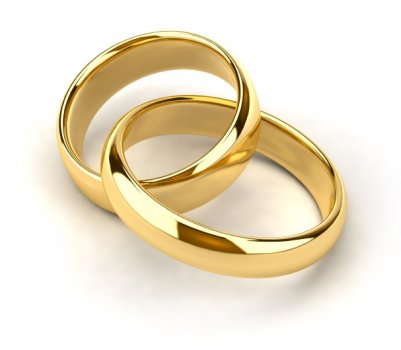 Ihre Hochzeit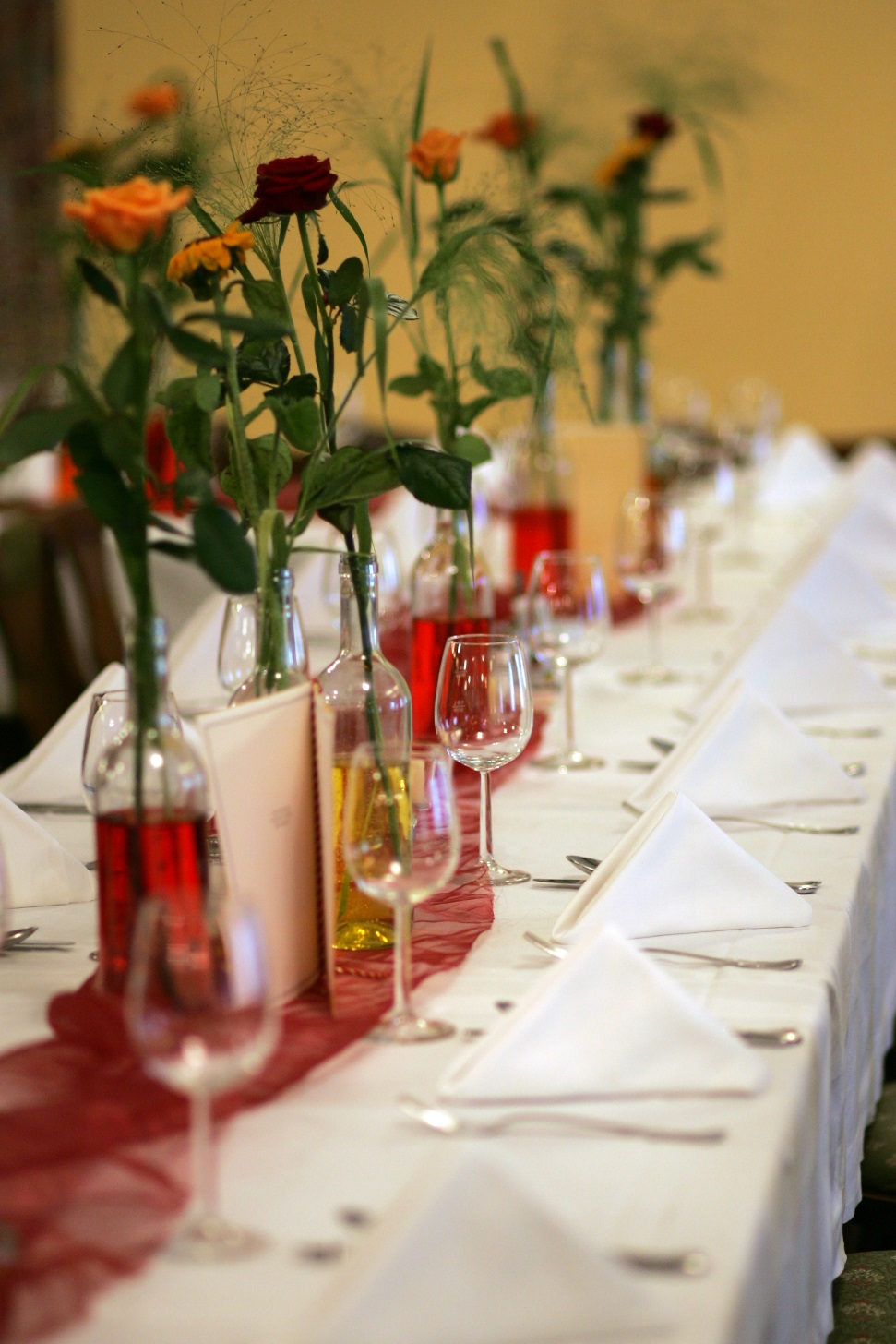 Gespräch mit den Eltern - Festlegung des Hochzeits-Termins - Trauzeugen - Brautleutetag - Standesamt - Kirche - Brautgespräch mit dem Pfarrer - Garderobe und Accessois - Eheringe - Friseur und Kosmetik - Gästeliste - Einladungen und Anzeigen - Menü- und Tischkarten -  Hochzeitsmahl - Hochzeitswein - Hochzeitsmusik - Fahrzeuge - Geschenkliste - Fotograf - Blumenschmuck - Hochzeitsreise - Dank-Karten - Unser ZusatzangebotIhr Vorteil! Auf Wunsch vermitteln wir Ihnen: Musikkapelle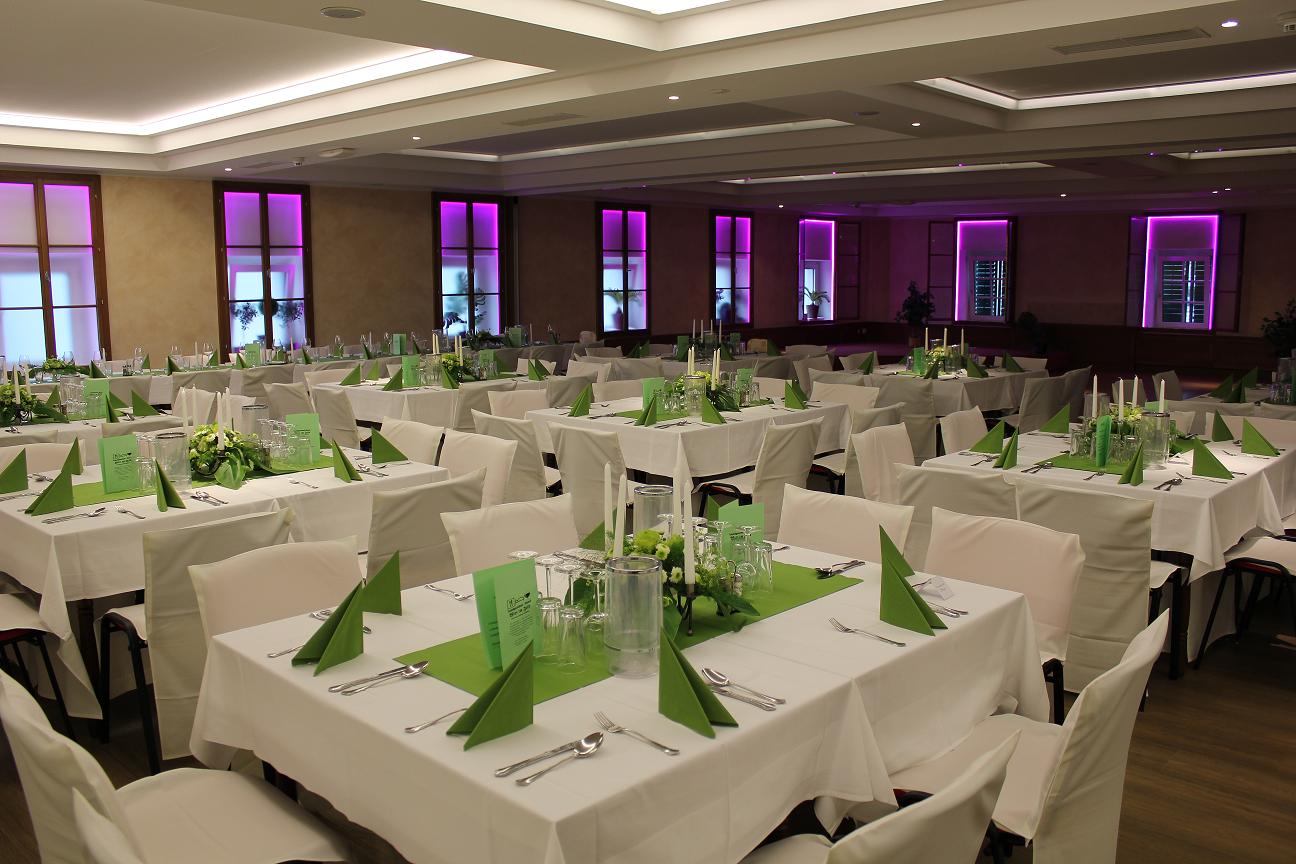 BockbläserTanzmusikKirchenchorKinderchorHochzeitskutscheOldtimerauto HochzeitstorteBlumenschmuckFotografu.v.m.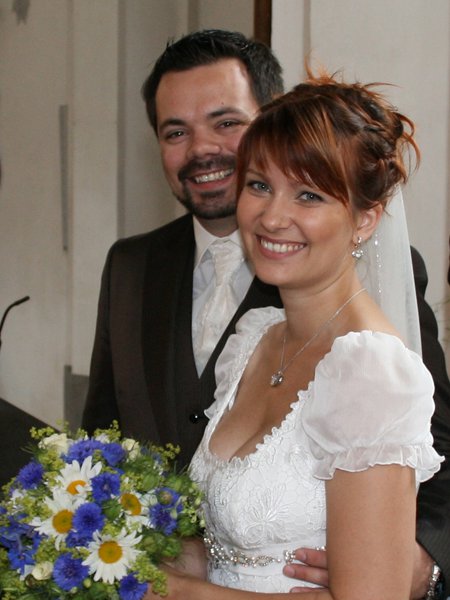 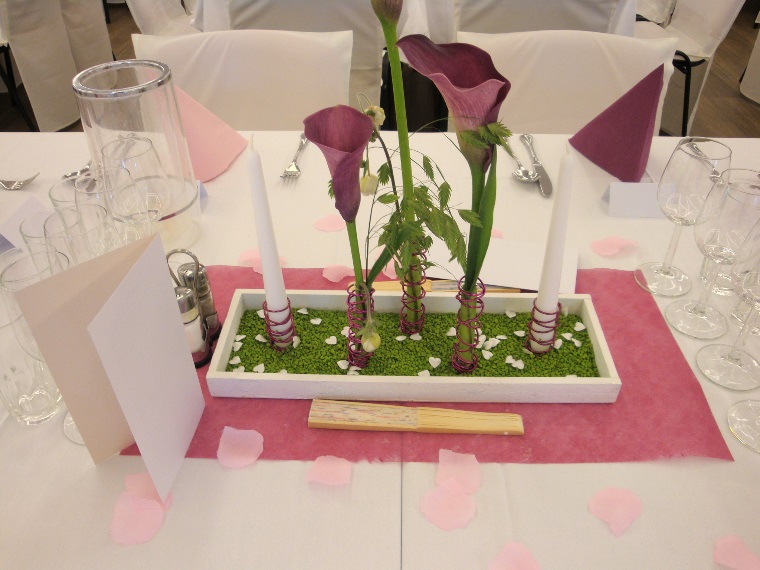 Unser ZusatzangebotIhr Vorteil! KonzertflügelModerne Musikanlage inkl. MikrofonModernes Lichtmanagement Beamer mit großer LeinwandEchter Parkett-TanzbodenAbtrennbare BereicheUnser „Erdäpfelkeller“ als perfekte Braut-stehlen LocationBarriere-freier Zugang zum Festsaalsowie Behinderten-gerechte Zimmer und WC KinderspielplatzGroße KinderspieleckeSpezielle KindermenüsÜberdachter GastgartenPlatz für Spiele/Geschenkübergaben im Freien  Genügend gratis Parkmöglichkeiten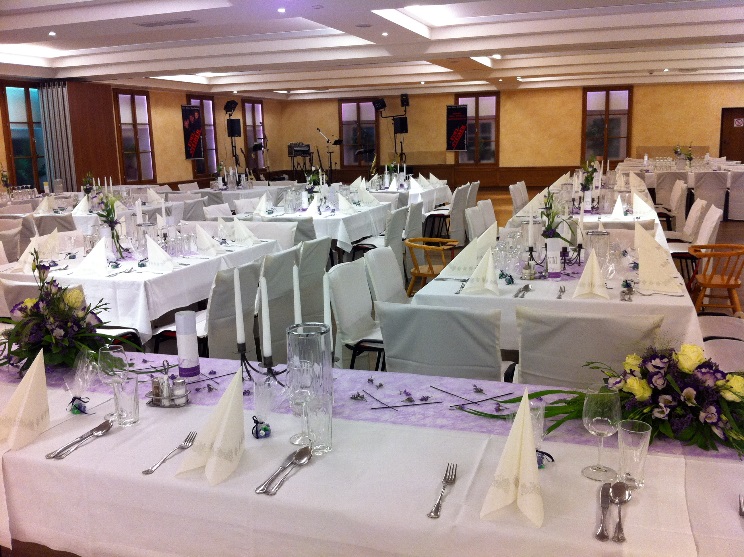 Anfahrtsplan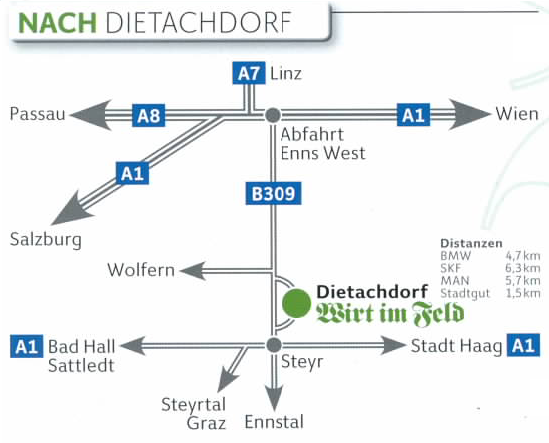 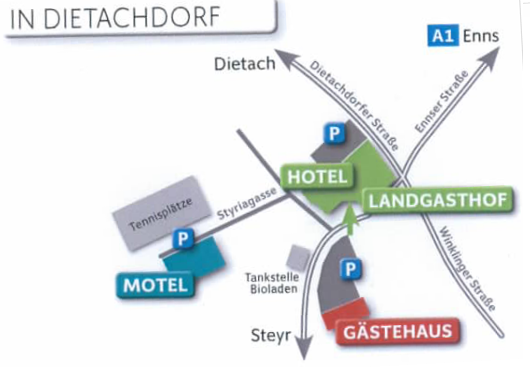 Unser Raumangebot: Festsaal im 1. Stock:Unser großer Festsaal ist für Gesellschaften bis zu 350 Personen bestens geeignet.Eine Schiebewand gewährleistet ein ruhiges, gemütliches Ambiente auch für kleinere Veranstaltungen und Feste.
Daher eignet sich unser Saal besonders gut für Ihre Hochzeitsfeier uvm.Der Festsaal: bis zu 250 SitzplätzeSaal „Steyr“: bis 100 PersonenSaal „Enns“: bis 120 PersonenIm ErdgeschoßUnsere 4 gemütlichen Stuben laden ein zum Z`sammsitzn und Wohlfühlen. Die Dorfstube:  60 SitzplätzeDie Weinstube: 40 SitzplätzeDie 1. Stube: 60 SitzplätzeDie Hofstube: 30 SitzplätzeKinderecke – Kinderspielplatz Gastgarten – großer ParkplatzGenügend Platz zum „Braut stehlen“ z.B. im urigen ErdäpfelkellerKomfort-Gästezimmer – 180 Betten – für Ihre Hochzeitsgäste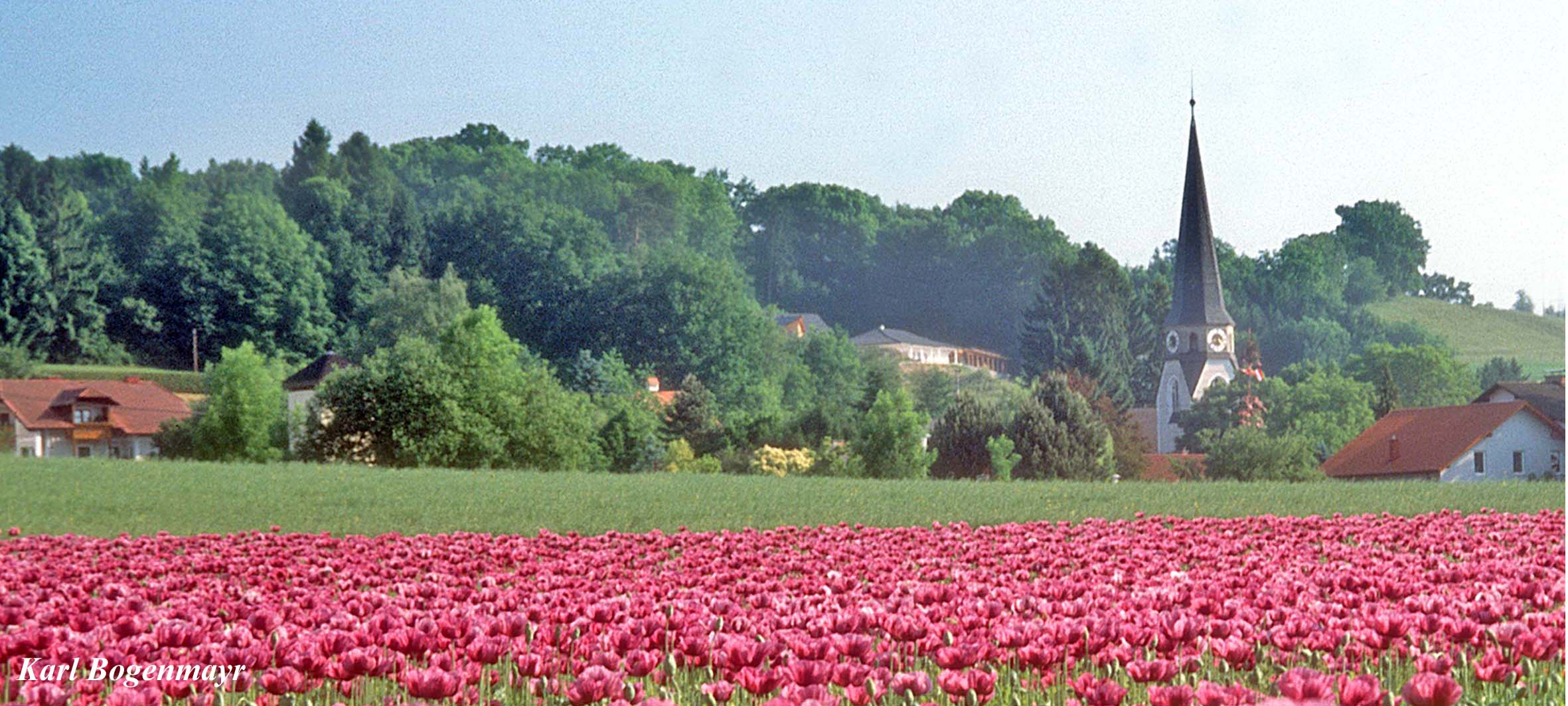 Menüvorschlag fürIhre HochzeitGerne beraten wir Sie persönlich nach Ihren individuellen Vorstellungen.Unser flexibles Küchenteam erfüllt Ihnen jeden Wunsch!So oder so ähnlich könnte Ihr Hochzeitsmenü aussehen:Geeiste Honigmelone mit Proscciutto und Jourgebäck***Kräutercremesuppe der Saison***Gedämpftes Lachsfilet an Paprikacremesauce mit Petersilkartoffeln und BrokkolirösschenoderGratiniertes Beiriedschnitte mit Senfhonigkruste dazu Kartoffelfeingebäck und frisches Marktgemüse***Schokoküchlein mit Nougatfülle und BlutorangensorbetSpeisenliste zur AuswahlGerne beraten wir Sie persönlich nach Ihren individuellen Vorstellungen.Unser flexibles Küchenteam erfüllt Ihnen jeden Wunsch!Preis Änderung möglich!Vorspeisen:Dietacher Vorspeisenteller: Karreespeck, Schafskäse, Topfen und Schwarzbrot  Duett von Forelle und Lachs geräuchert mit Oberskren, Dillsenf und Kräutertoast Dietacher Saftschinken mit Honigmelone  Anti Pasti Tellermit Knoblauchbrot Bunter Blattsalat mit gebratenen Pilzen  -----------------------------------------------------Heiße Rindsuppe mit Schnittlauch:  und Frittaten oder Fleischstrudel oder  Schinkenschöberl oder Grießnockerl oder Nudeln oder Kaspressknödel……Gebundene Cremesuppen:  Broccolicreme – Gemüsecreme-Lauchcreme- Knoblauchrahmsuppe mit Obershaube  -Kräuterrahmsuppe – Kürbiscremesuppe - Karotten-OrangensuppeSpezial Suppen: Kalbseinmachsuppe mit Bröselknödel Tomatensuppe Zwiebelsuppe mit Käsetoast Eierschwammerl-ErdäpfelsuppeBärlauchcremesuppe mit CroutonsSpargelcremesuppe mit ObershaubeHauptspeisen:Wiener Schweins-Schnitzel mit Petersilerdäpfel  Puten Wiener Schnitzl mit Petersilerdäpfel  CORDON Bleu vom Schwein   oder von der Pute mit Pommes Grillplatte mit Pommes, Gemüse und Cocktailsauce  Kalbsbraten mit Reis und Marktgemüse  Burgunder Rinderbraten mit Serviettenknödel und Preiselbeerfrucht  Zwiebelrostbraten mit Braterdäpfel,Speckbohnen und Röstzwiebel Schweinsmedaillons an Pfefferrahmsauce mit Braterdäpfel und Speckbohnen Schweinsmedaillons an Kräutersauce mit Erdäpfelgratin und Marktgemüse  Putensteak mit Tomaten-Mozzarella gratiniert, dazu Tagliatelle und Rahmsauce  Putensteak mit Champignonsauce, Reis und Marktgemüse  Gebratenes Hühnerbrüstchen auf Gemüse Risotto  Putenröllchen gefüllt mit Basilikum und Putenschinkenmit Tagliatelle und Rahmsauce  Gebratenes Zanderfilet auf Pfannengemüse mit Petersilerdäpfel  Gebratene Lachsschnitte mit Blattspinat und Erdäpfel  Saiblingsfilet gegrillt mit Buttererdäpfel und Marktgemüse  Gebackene Hühnerbruststreifen auf gemischtem Salat Gemüselaibchen an Kräutersauce mit Petersilerdäpfel  Erdäpfel-Cordon bleu gefüllt mit Pilzen, Zwiebeln und Käse  Gegrillte Putenbruststreifen auf gemischten Salat mit Joghurtdressing und Croutons  Gemischter oder grüner Salat   Kindergerichte: Pumuklschnitzerl – Kleines Putenschnitzerl mit Pommes  Max &  Moritz – Grillwürstel mit Pommes  Popey Teller – Gemüset mit Kartoffeln   Wickie Teller – Nockerl mit Bratensaft  DESSERT Hochzeitstorte (Teller 0,50)Hausgemachte MehlspeisenSacher – Topfen – Nusstorte Hausgemachte Strudeln – Mostschober –Apfelknödel – Schokoküchlein – Schoko  Mousse - Wählen Sie bitte auch aus der Eiskarte Zur späten StundeBrötchenbuffet aGem. Aufschnittplatte mit Gebäck  Schinken -Teller mit Butter und Kren, Gebäck Gulaschsuppe   Schinken- oder Käsestangerl  Kleines kaltes Buffet:Aufstriche-Wurstsalat-Rindfleischsalat mit Kernöl - Käseplatte-Schinken- und Speckplatte- Salate - Gebäck    Wir freuen uns auf ein persönliches Gespräch mit Ihnen!Familie Schweinschwaller und das WiF-Team!